Estimado Emiliano DelgadoBuenos días!1. Nuestra capacidad máxima actual de la máquina de tubos de hielo es 20 tons por día. Vamos a adoptar el compresor de 40Hp de Bock de Alemania (HGX7/1860-4) para la máquina de tubos de hielo de 10 tons, y 2 kits de compresor de 40Hp de Bock de Alemania HGX7/1860-4 para la máquina de tubos de hielo de 20 tons.2. Cotización3. Imágenes de referencia:Aquí está el video de cómo instalar y operar nuestra máquina de bloques de hielo en Youtube: https://www.youtube.com/watch?v=CusQFuZDJFw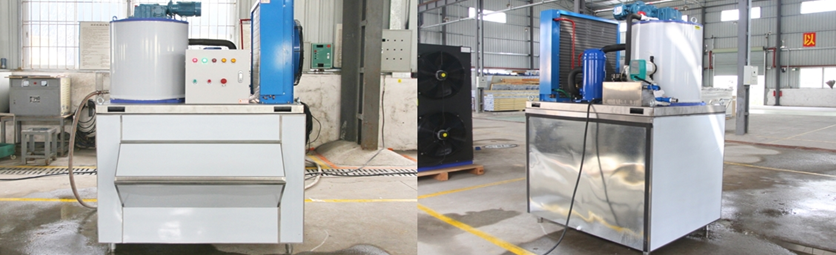 Máquina de hielo en escamas de 1 ton KP10*Sr. Delgado, cómo le parece la máquina?Espero su respuesta.GraciasSaludos,
Jamko Ye (Gerente de ventas)Máquina de hielo en escamas con agua dulceCompresorSistema de refrigeraciónGas refrigeranteFuente de alimentaciónPreico unitário1 tonBitzer de AlemaniaRefrigeración por aireR404a ecológico220V, 60 Hz, Trifásico$ 7,200 USD2 tonBitzer de AlemaniaRefrigeración por aireR404a ecológico220V, 60 Hz, Trifásico$ 9,900 USD3 tonBitzer de AlemaniaRefrigeración por aireR404a ecológico220V, 60 Hz, Trifásico$ 11,700 USD